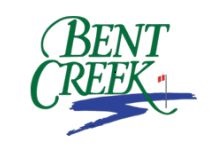 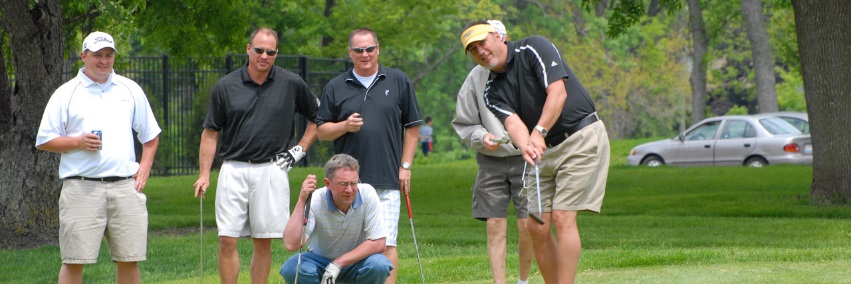 34th Annual 36 hole, 3 Man scramble!!!Saturday/Sunday, August 5 and 6 (practice round may be played between 8/1 and 8/4, pay cart fee only) *6 Flights based on full field of 72 teams *Payouts 1st- 4th with 70% cash option8 AM and 1:30 pm Shotgun starts (36 teams each)Limited to the first 72 paid teams$390/$420 (Member/Non-Member) per team (3% fee applied for CC’s) no entry accepted w/o payment Skins game and proximities optional ($60/team) Saturday only(teams with all players over 65 will have a separate skins pool)Sat. tees, 64 and under blue, 65+ white – Sun. blue/white or white/green based upon flight/ageAppropriate golf attire required/”bump rule” in effect			  Name			   email	                      phone	D.O.bPlayer 1	________________________________________________________Player 2	________________________________________________________Player 3	________________________________________________________Make checks payable to:		Tee Time Preference Saturday:  AM  PM  (circle one)Bent creek golf course2200 bent Creek dr			preferred Saturday group pairing: _____________________Jackson, mo 63755573-243-6060